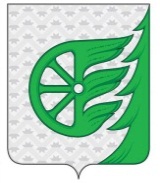 СОВЕТ ДЕПУТАТОВ ГОРОДСКОГО ОКРУГА ГОРОД ШАХУНЬЯНИЖЕГОРОДСКОЙ ОБЛАСТИР Е Ш Е Н И ЕОт 27 ноября 2020 года                                                                                                                  № 48-9Об отмене  Решения Сельского Совета Хмелевицкого сельсовета Шахунского района от 26.05.2011 № 16-4 «Об отмене решения Сельского Совета Хмелевицкого сельсовета Шахунского района от 26.03.2010 № 4-6» В целях приведения в соответствие с действующим законодательством,Совет депутатов решил:1. Решение Сельского Совета Хмелевицкого сельсовета Шахунского района от 26.05.2011 № 16-4 «Об отмене решения Сельского Совета Хмелевицкого сельсовета Шахунского района от 26.03.2010 № 4-6» отменить.2. Настоящее решение подлежит опубликованию в газете «Знамя труда» и размещению на официальном сайте администрации городского округа город Шахунья Нижегородской области.Глава местного самоуправления городского округа город Шахунья Нижегородской области                                                                                                  Р.В. Кошелев